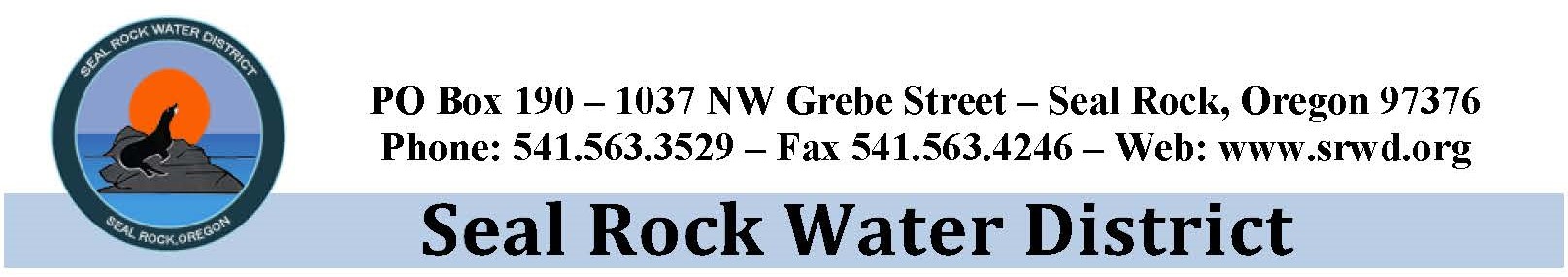 PUBLIC NOTICE 						   Website			Thank You			 Joy S King